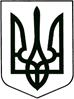 ЗВЯГЕЛЬСЬКИЙ МІСЬКИЙ ГОЛОВАРОЗПОРЯДЖЕННЯ27.10.2023   			                                                                        № 304(о)Про виділення  коштів        Керуючись пунктами  13, 20  частини  четвертої  статті 42 Закону України «Про  місцеве  самоврядування в Україні», рішенням міської ради від 22.12.2022 № 715 «Про бюджет Новоград-Волинської  міської територіальної громади 
на 2023 рік» (код бюджету – 06553000000) зі змінами:1. Фінансовому управлінню міської ради (Ящук І.К.) профінансувати управління культури і туризму міської ради (Широкопояс О.Ю.) за рахунок коштів бюджету Новоград-Волинської міської територіальної громади                                      у сумі 95 000,00 грн.2. Управлінню культури і туризму міської ради (Широкопояс О.Ю.) спрямувати кошти на придбання предметів довгострокового користування                   для Звягельського палацу культури ім. Лесі Українки (кондиціонери)                                            у сумі  95 000,00 грн.3. Контроль за виконанням цього розпорядження покласти на заступника міського  голови Борис Н.П.Міський голова                                                                               Микола БОРОВЕЦЬ